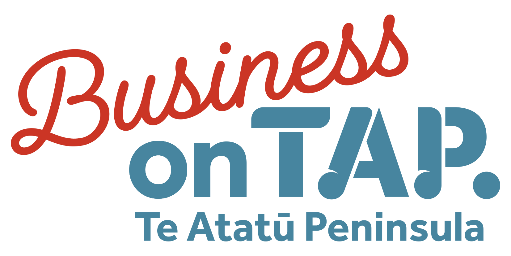 T.A.P.B.A. Associate Membership ApplicationThank you for your interest in becoming an Associate Member of the Te Atatū Peninsula Business Association. Please fill in the details below.Applicant’s Contact Details: Business Name: Core Business Description: Applicant Name: Phone number(s): Business Address: Applicant Address: E mail: I agree that I conduct my business in Te Atatū Peninsula or Te Atatū South. I agree to pay the Associate Membership fee of $130.00 plus GST on invoice, to activate my membership. I agree that my membership benefits are those listed in the Associate Membership Package 2023/24.Enter e signature:  Or sign here, then print and scan completed form: Then please e mail completed form to manager@teatatupeninsula.co.nz(See Associate Membership Package 2023-2024 below)                                                                                                                                                                          Associate Membership of the Te Atatū Peninsula Business Association is an opportunity to enjoy advantages of the Te Atatū Peninsula Business District despite being based outside the B.I.D area. To be eligible as a member, Associates must conduct their business in Te Atatū Peninsula or South. For the cost of $130.00 plus GST P/A, the Associate Member gains:A listing in the business directory featured on the back cover of four issues of the Views on T.A.P. magazine, 10,000 copies of which are delivered/distributed quarterly in Te Atatū Peninsula and Te Atatū South.Associates can advertise in the Views on T.A.P. publication at members’ rates, which are 10% below the cost of non-member advertisers.A listing on our website www.teatatupeninsula.co.nz, with an icon identifying your location on an interactive map, your own web page to utilize and the option for a link to the Associate’s own website.Associates can attend our business forums, with complimentary catering. Forums include After Five networking, presentations, and speakers.Associates will receive our e newsletters featuring relevant business news, professional development opportunities and community events, plus other information via e mail, when appropriate.Associates are eligible for election to the TAPBA Committee, as non-voting members and to be part of any working groups.Where appropriate Associates may take part in our promotions, which include in-store promotions and marketing opportunities. Associates’ business social media posts are shared, and inclusion made in social media recognition. By advance arrangement, Associates can put forward special offers to TAPBA members and Associates via the enews to members.Associates are entitled to book the TAPBA office at 580 Te Atatu Rd (meeting space, kitchen, bathroom) at the special hire rate of $25.00 total, for maximum of 4 hours.TAPBA will advocate for Associates and lobby authorities and organisations where appropriate, on behalf of Associates, on issues such as graffiti, rubbish collection, road works, health, and safety.Contact the Manager on 021 909 415 or e mail manager@teatatupeninsula.co.nz